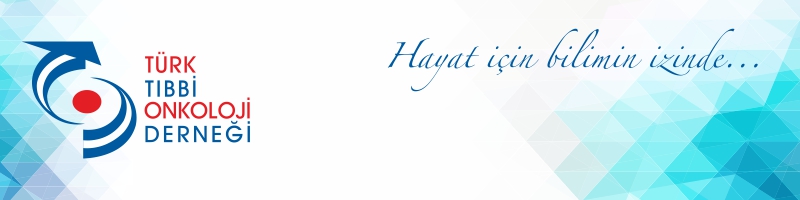 Türk Tıbbi Onkoloji Derneği 

Web Sayfasında Bulunan Üye Rehberi Bölümü GüncellemesiUnvan:		Prof. Dr.  		 Doç. Dr.  		 Yrd. Doç. Dr. 
Uzm. Dr. 		 Fellow  		 DiğerTürk Tıbbi Onkoloji Derneği
Cumhuriyet Cad. Eren Apt. No:81 Kat:7 Daire:7 Elmadağ Taksim - İSTANBUL 
e-posta: ttod@kanser.org T/F: + 90 (212) 266 79 84Adı:Soyadı:T.C. Kimlik No:Sicil Numarası:Telefon:E-Posta:Doğum Yeri / Tarihi(Gün.Ay.Yıl):Mezun Olduğu Üniversite:İhtisas Yaptığı Kurum ve Yılı:Yan Dal İhtisası Yaptığı Kurum ve Yılı:Daha Önce Çalıştığı Kurumlar:Çalıştığınız Kurum:Adres: